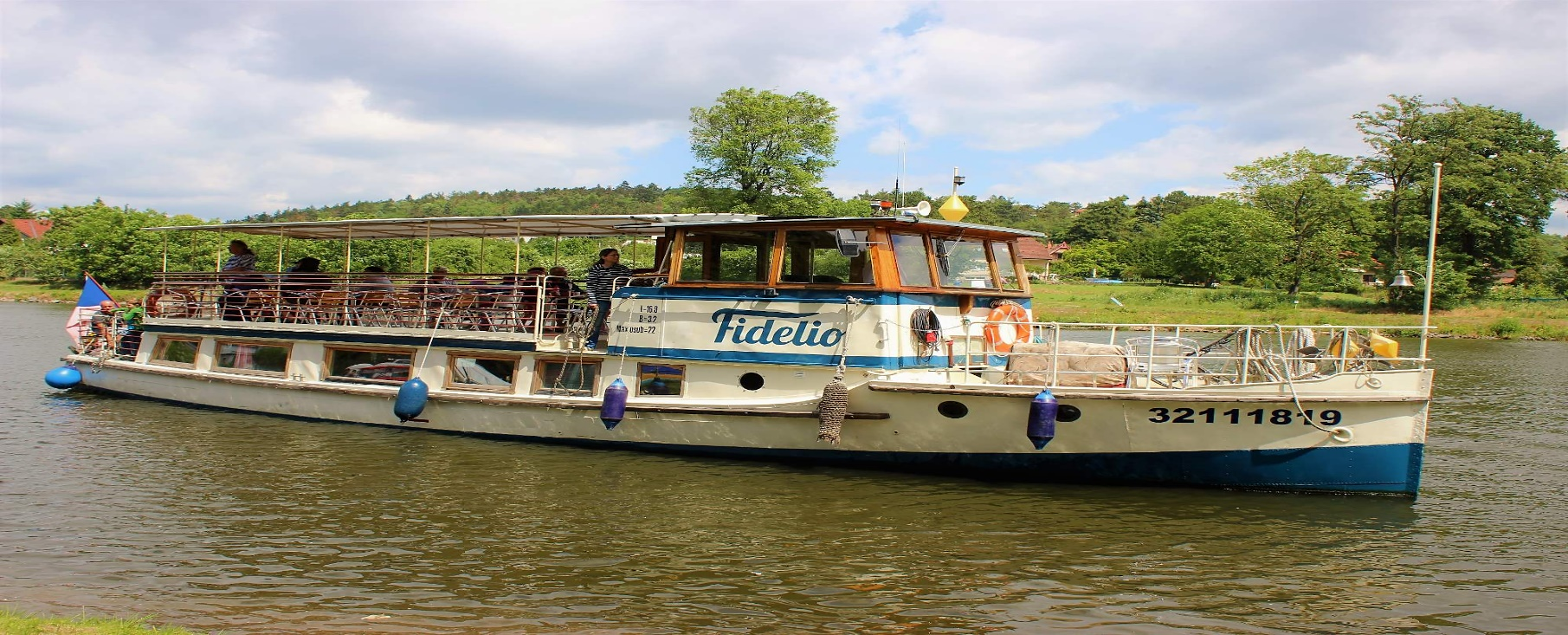 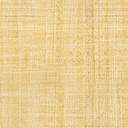 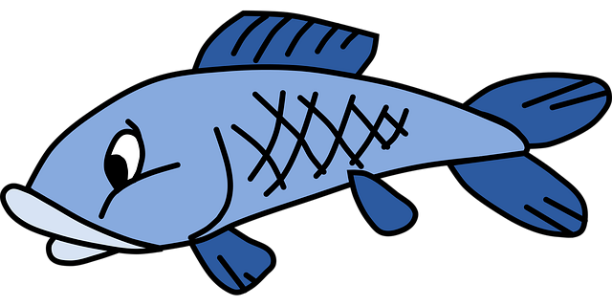 Program na našem břehu:14:00 	Zahájení14:05	Ú-holčičky14:15	  Vystoupení MŠ Úholičky14:30	  Hraje Latin soul Band (latinsko americké rytmy)15:00	  První kolo závodů Memoriál J. Suchého 1. kolo15:45-16:30	Latin soul band + Tančíme SALSU16:30-17:15	Druhé kolo hasičských závodů + vyhlášení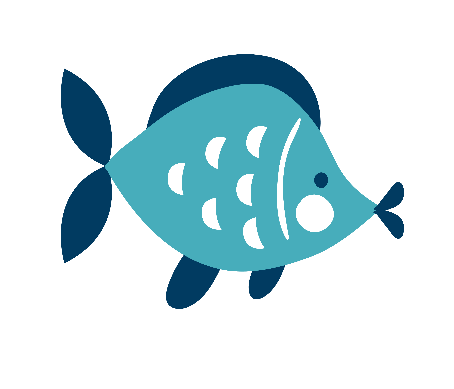 17:30	  Závěr akce v hasičské pěněDále se můžete těšit na:Jízdy na kánoích s vodáckým oddílemJízdy motorovým člunem s hasičiJízdy malými motorovými plavidly aneb Zkus být kapitánemPaddle boardBeauty koutek- letní líčení pro ženy a dívkyPro děti surf trenažér a skákací hradObčerstvení z hasičského griluA spoustu dalšího…Od 14:00 do 17:30			Přívoz ZDARMA!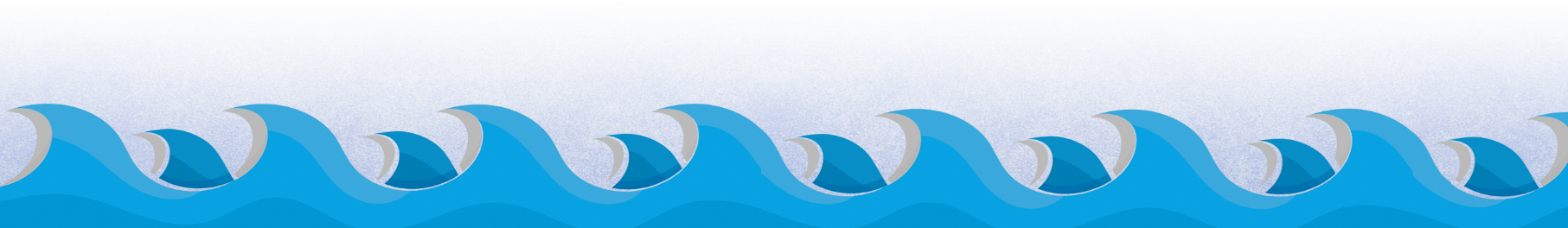 